Publicado en  el 06/11/2015 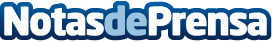 El próximo lunes se clausura el ciclo de conferencias 'Arqueología de la muerte', organizado por la Consejería de Cultura en el MUPACEl profesor Ramón Bohigas Roldán ofrecerá una conferencia titulada ‘Reflexiones sobre la evolución de un pecio territorial en la Cantabria tardoantigua y medieval: la tipología y cronología de sepulturas y cementerios'Datos de contacto:Nota de prensa publicada en: https://www.notasdeprensa.es/el-proximo-lunes-se-clausura-el-ciclo-de_1 Categorias: Historia Cantabria http://www.notasdeprensa.es